Angaben zum Kind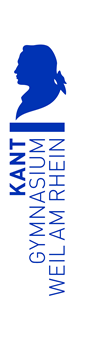 ……………………….	………………………	……………………		männlich	weiblichNachname	Vorname	ggf. weitere Vornamen	Geschlecht _ _ | _ _ | _ _ _ _	………………………	……………………	………………….. / …………….. Geburtsdatum	Geburtsort	Geburtsland		1. Staatsangehörigkeit /ggf. 2. Staatsang.	_ _ _ _ _ 		……………………..	……………………	……………………… 	…………PLZ		Wohnort			Teilort		Straße			Nummer	……………………………..	………………………	……	……………………………………..Zuletzt besuchte Schule	Klassenlehrer/in	Klasse	Alltagssprache im häuslichen UmfeldAngaben zu den Erziehungsberechtigten……………………….	………………………	……………………	……………….	Nachname der Mutter	Vorname der Mutter	E-Mail (bitte besonders deutlich schreiben)………………………		……………….................	………………………………………Tel. privat	Tel. dienstlich	Telefon mobil		_ _ _ _ _ 		……………………..	……………………	……………………… 	…………PLZ		Wohnort			Teilort		Straße			Nummer	(Anschrift der Mutter sofern abweichend von der Angabe beim Kind)
……………………….	………………………	……………………	……………….	Nachname des Vaters	Vorname des Vaters	E-Mail (sofern abweichend von oben*)………………………		……………….................	………………………………………Tel. privat *)	Tel. dienstlich 	Telefon mobil  		_ _ _ _ _ 		……………………..	……………………	……………………… 	…………PLZ		Wohnort			Teilort		Straße			Nummer	(Anschrift des Vaters sofern abweichend von der Angabe beim Kind)Entscheidungen zu gymnasialem Zug und ReligionsunterrichtVorprofil Bildende Kunst 			Teilnahme am konfessionell kooperativen Religionsunterricht	ja  	nein			ja	nein Erklärung (Zutreffendes bitte ankreuzen bzw. nicht Zutreffendes bitte streichen) Ich versichere die Richtigkeit der Angaben und werde alle Änderungen unverzüglich der Verwaltung des Kant-Gymnasiums mitteilen. Mit der Unterschrift wird versichert,	dass die Anmeldung im Sinne beider sorgeberechtigten Elternteile erfolgt.	dass das alleinige Sorgerecht bei der Mutter  / bei dem Vater liegt.Weil am Rhein, den ………………………		………………………………………………….						Unterschrift eines ErziehungsberechtigtenDieser Teil wird von der Schule ausgefüllt		Geschwister am Kant-Gymnasium?Vorgelegt wurden:								Geburtsurkunde 	Grundschulblatt 3 und 4	Name, Kl…………………………………Art der Grundschulempfehlung 								WRS, HS, GS					Weil am Rhein, den ……………………R, 	RS, WRS, HS, GS 				G	GY,  RS, WRS, HS, GS 				
Nachweis Masernschutz	Ja 		Nein		Schulleitung: …………………………….